Emmaville Speech Challenge 2021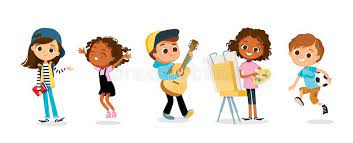 Welcome to our first Emmaville Speech Challenge. Our speeches are going to be based on the following topic:If I had an hour, I would…Think about something you LOVE to do. Why do you like it? What makes it so enjoyable?It could be anything. It might be something you do outdoors or indoors. It might be something you do on your own or with other people. Perhaps you are in a team. Maybe it’s creative, musical or sporty. Do you love to cook, write stories, build things, dance or garden?Do you need any special skills to do it? Do you have to practise lots? How did you learn to do it?Do you think other children (or adults) would like to do it too? Why? Can you persuade them to have a go?TOP TIPS! These are the things the judges are going to be looking for:  Think about who your audience is. Can you make it interesting to them?Use interesting or technical vocabulary.VOICE: pace, varying your tone, pronouncing words clearly and projecting your voice. BODY LANGAUGE: gesture and posture, facial expression and eye contact. Good Luck! We hope you have fun!       Deadline: Friday 2nd July 2021